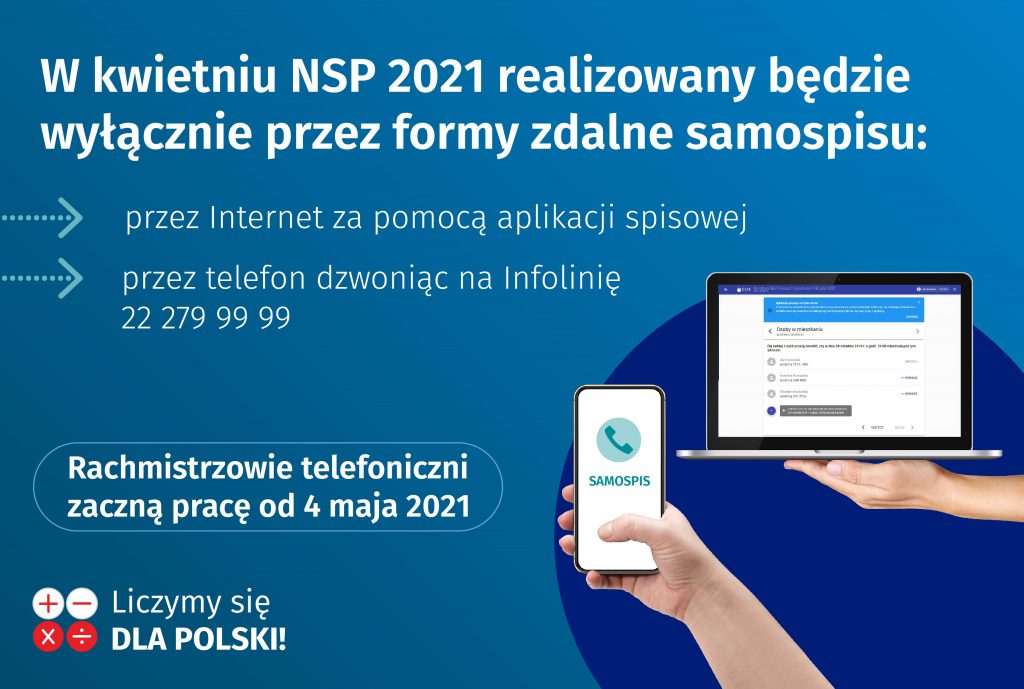 Samospis internetowy może zostać również dokonany na urządzeniu udostępnionym w siedzibie Urzędu Gminy w Dygowie – pokój nr 1 (USC)
po wcześniejszym telefonicznym umówieniu się z pracownikiem Urzędu
pod numerem tel. 94 35 84 670.Z urządzenia, o którym mowa powyżej można skorzystać w dniach
od 1 kwietnia do 30 września 2021 roku w godzinach pracy urzędu.Bieżące informacje o spisie dostępne są na stronie https://spis.gov.pl/.